12.1 Evidence for Continental DriftContinental Drift TheoryEvidence:1) Jigsaw Puzzle Fit – 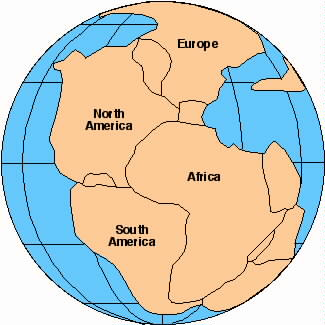 2) Matching Geological Structures 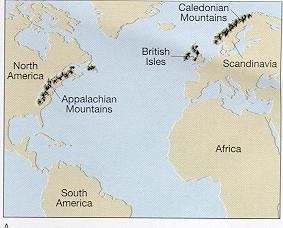 3) Matching Fossils 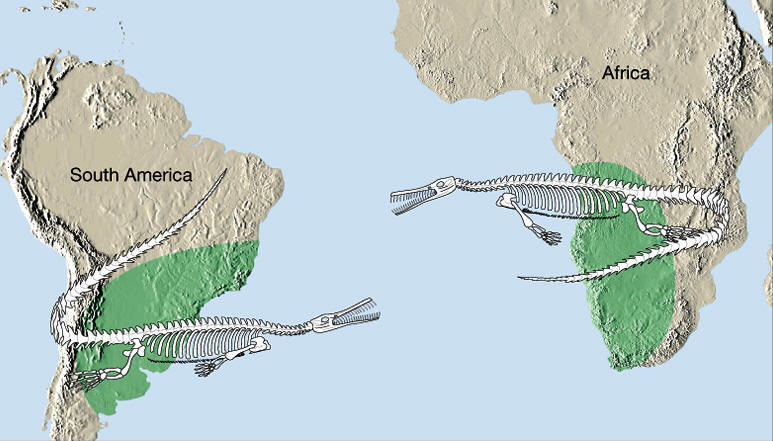 4) Paleoglaciation and Coal Deposits 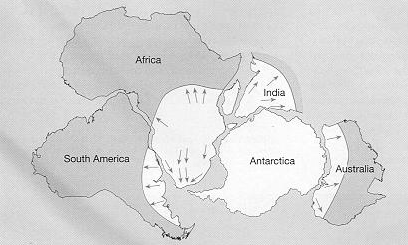 Plate Tectonic TheoryEvidence:1) Location of Earthquakes and Volcanoes  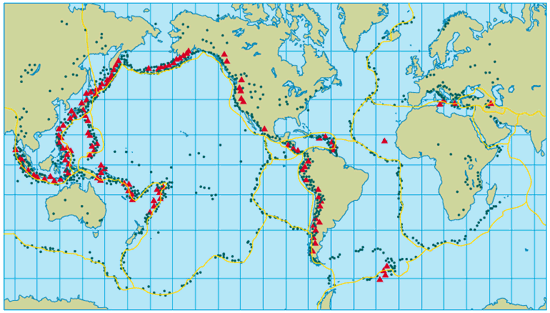 2) Sea Floor Spreading  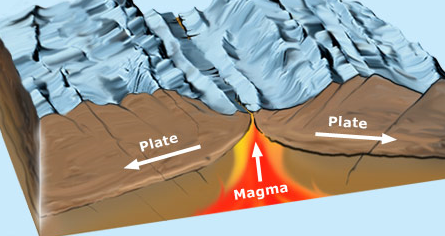 3) Magnetic Striping 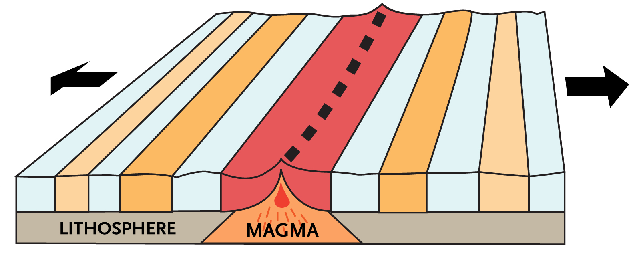 Reason: Earth’s magnetic poles reverse on average every _______________ years.   As magma cools at spreading ridges, ____________________________________________________________________________________________________________________________________4) Hot Spots  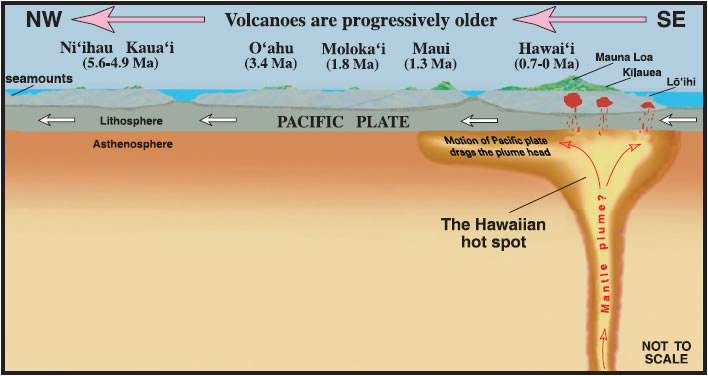 12.2 Features of Plate Tectonics12.2 Evidence for Continental DriftEarth’s Layers1) The Crust  Continental crust  Oceanic crust  2) The Mantle  Upper mantle  		ii) asthenosphere – made of partly molten rock; 			convection currents move tectonic plates at a 			rate of approximately 2 cm/yr 		b) Lower mantle  3) The Outer Core  4) The Inner Core  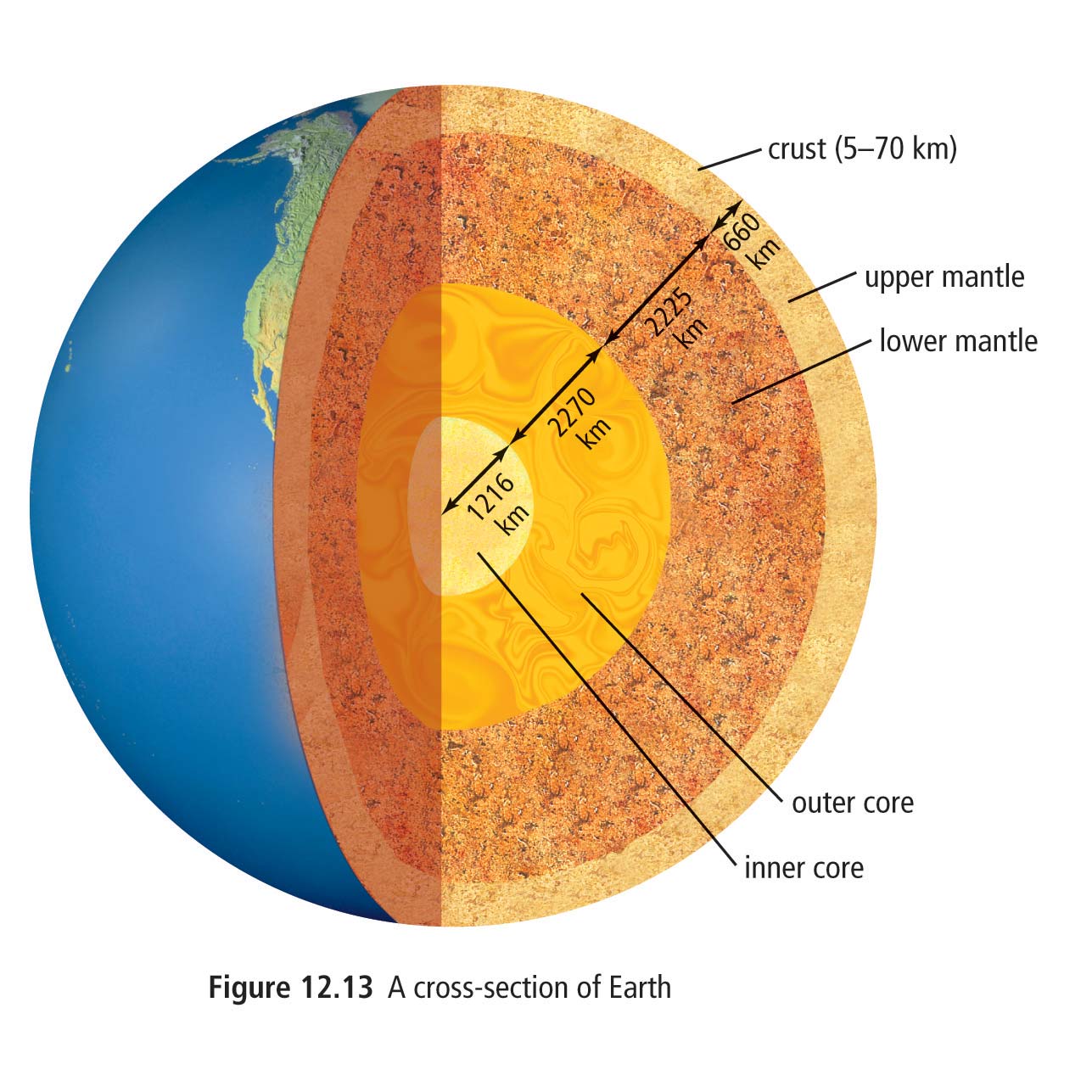 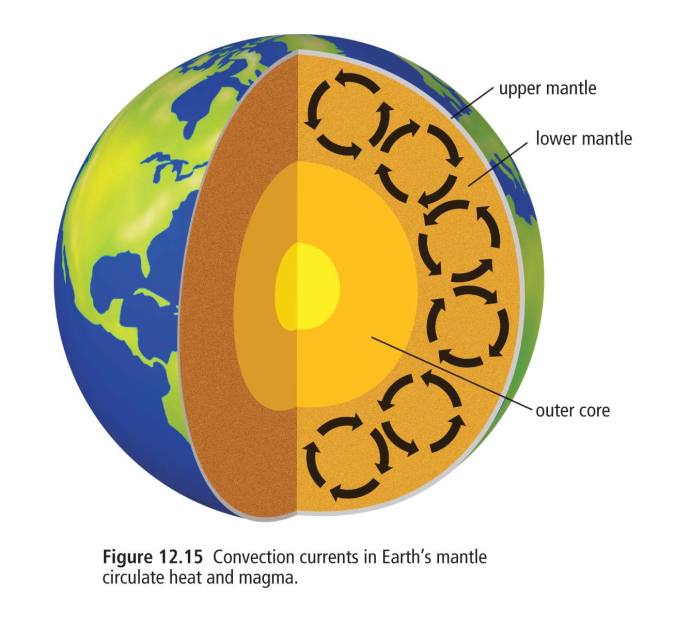 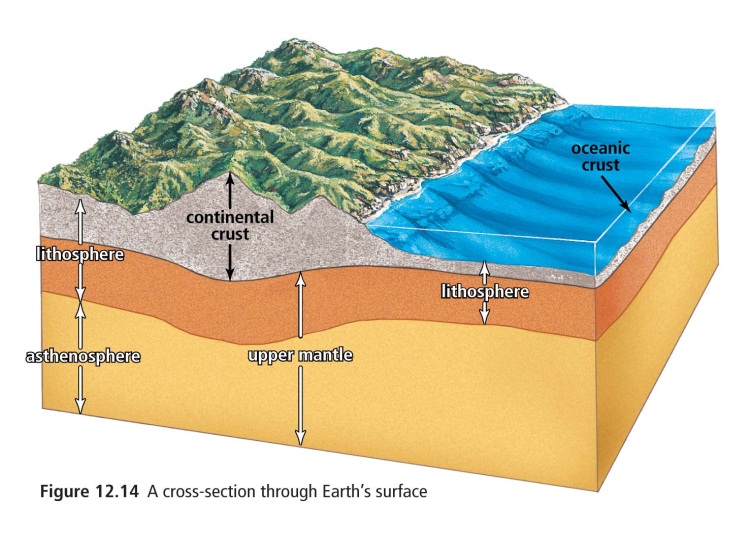 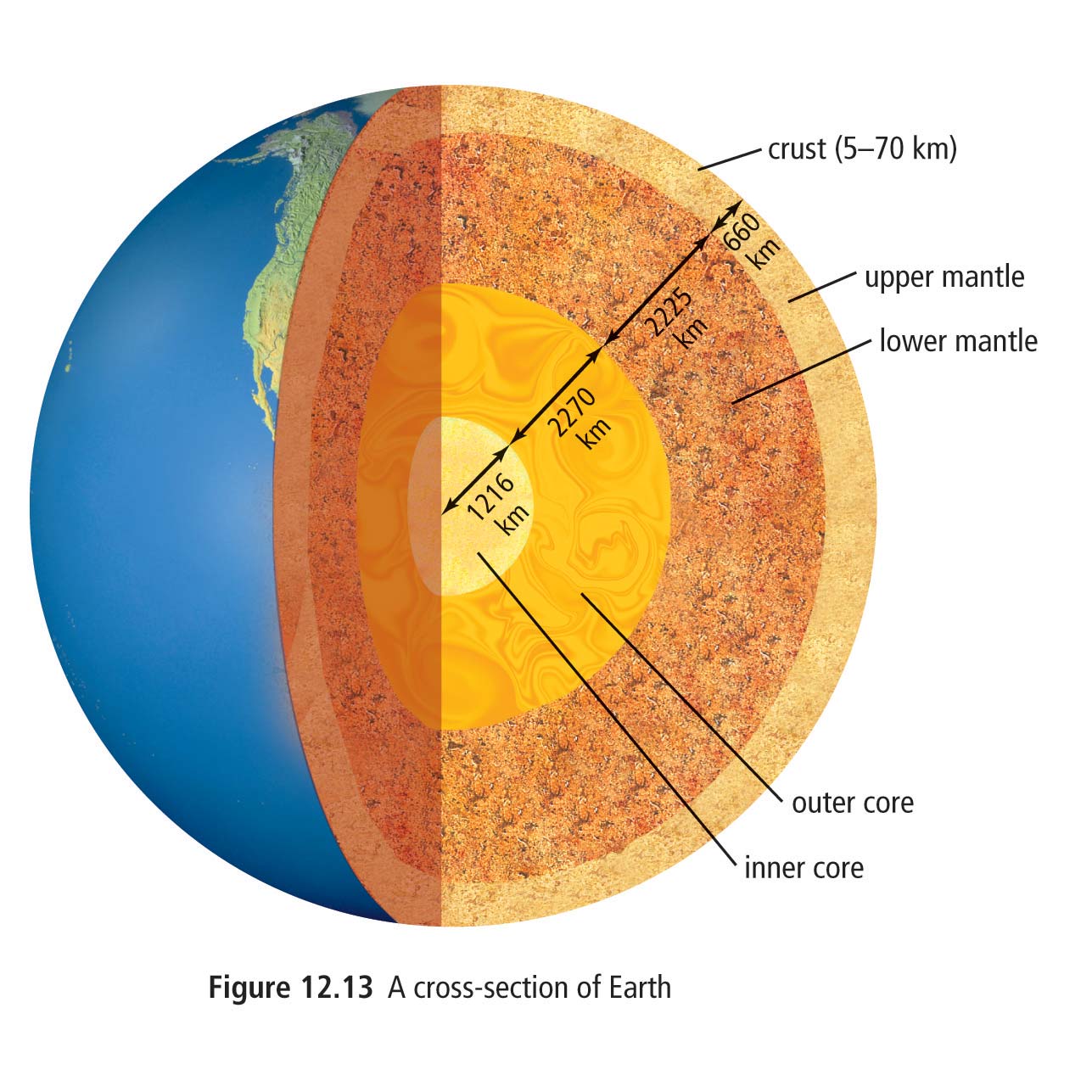 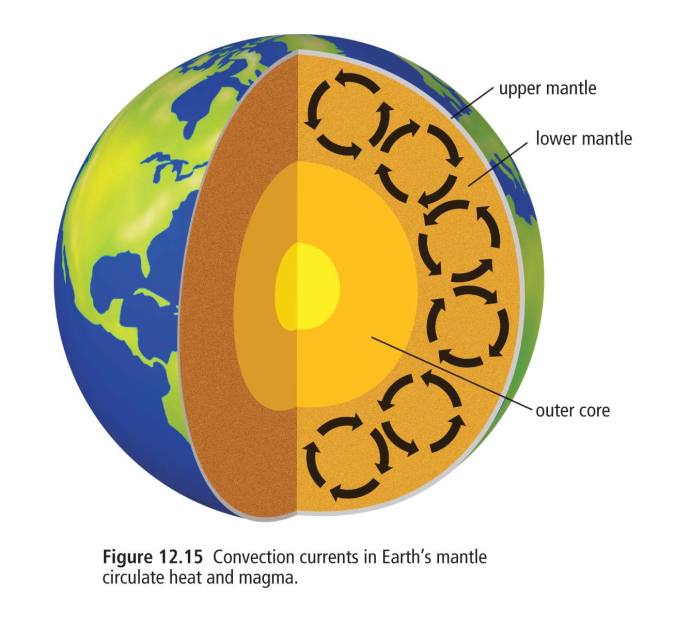 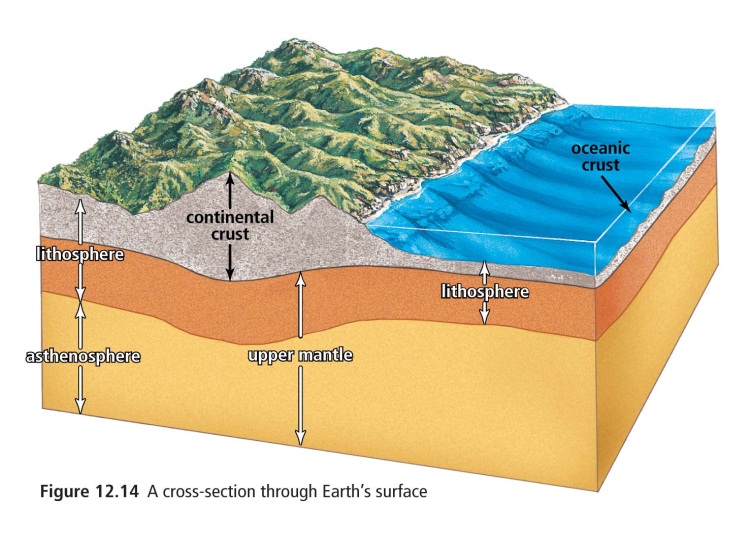 Plate InteractionsThere are three main types of plate interactions:1) Divergent plate boundaries 	a) _________________ – occurs on the ocean floor           (e.g. Mid-Atlantic Ridge)   	b) __________________ – occurs on land         (e.g. East African Rift)2) Convergent plate boundaries  Oceanic-continental boundary 	b) Oceanic-oceanic boundary 	c) Continental-continental boundary 3) Transform plate boundaries – plates sliding past each other create transform faults (e.g. San Andreas Fault)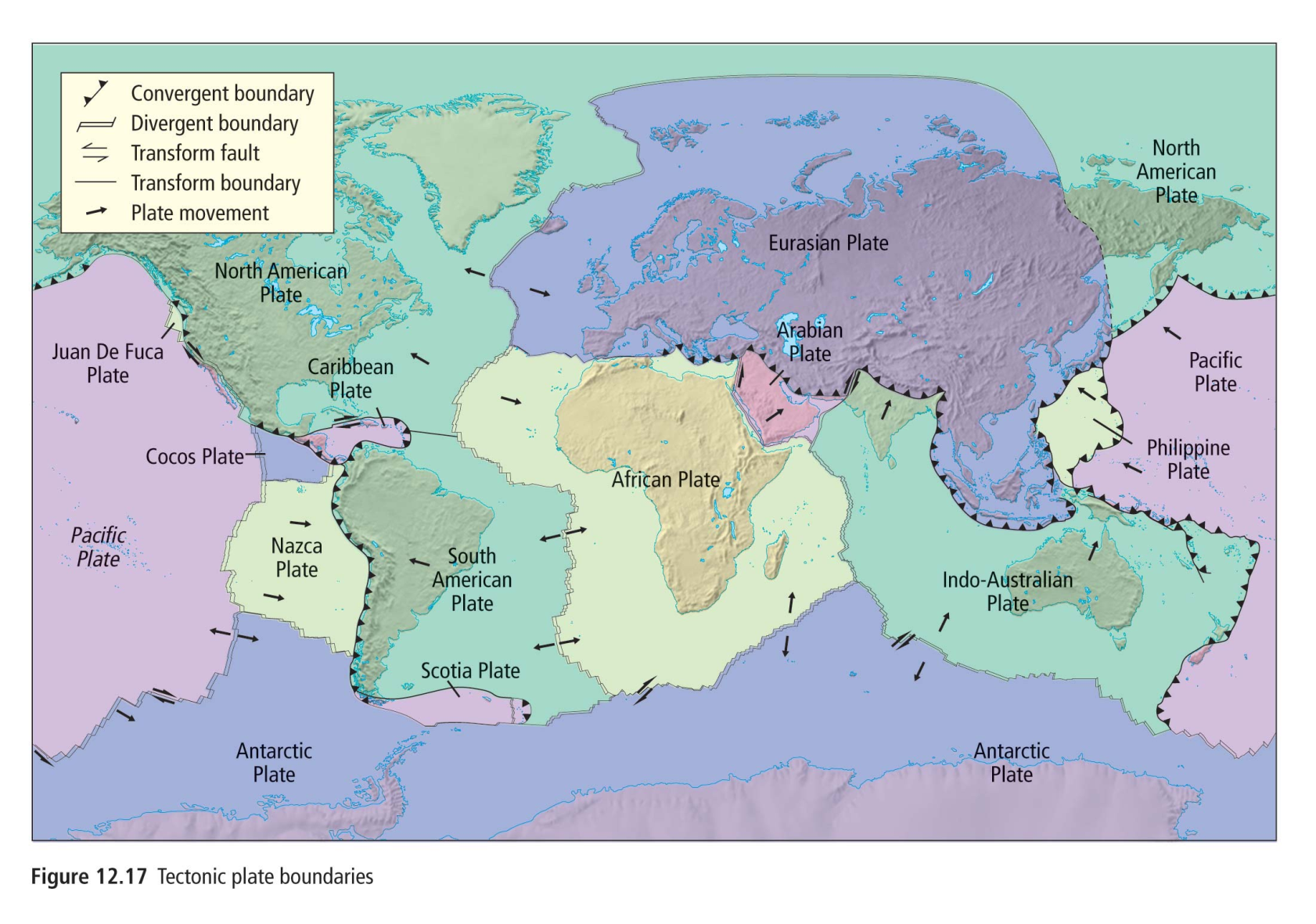 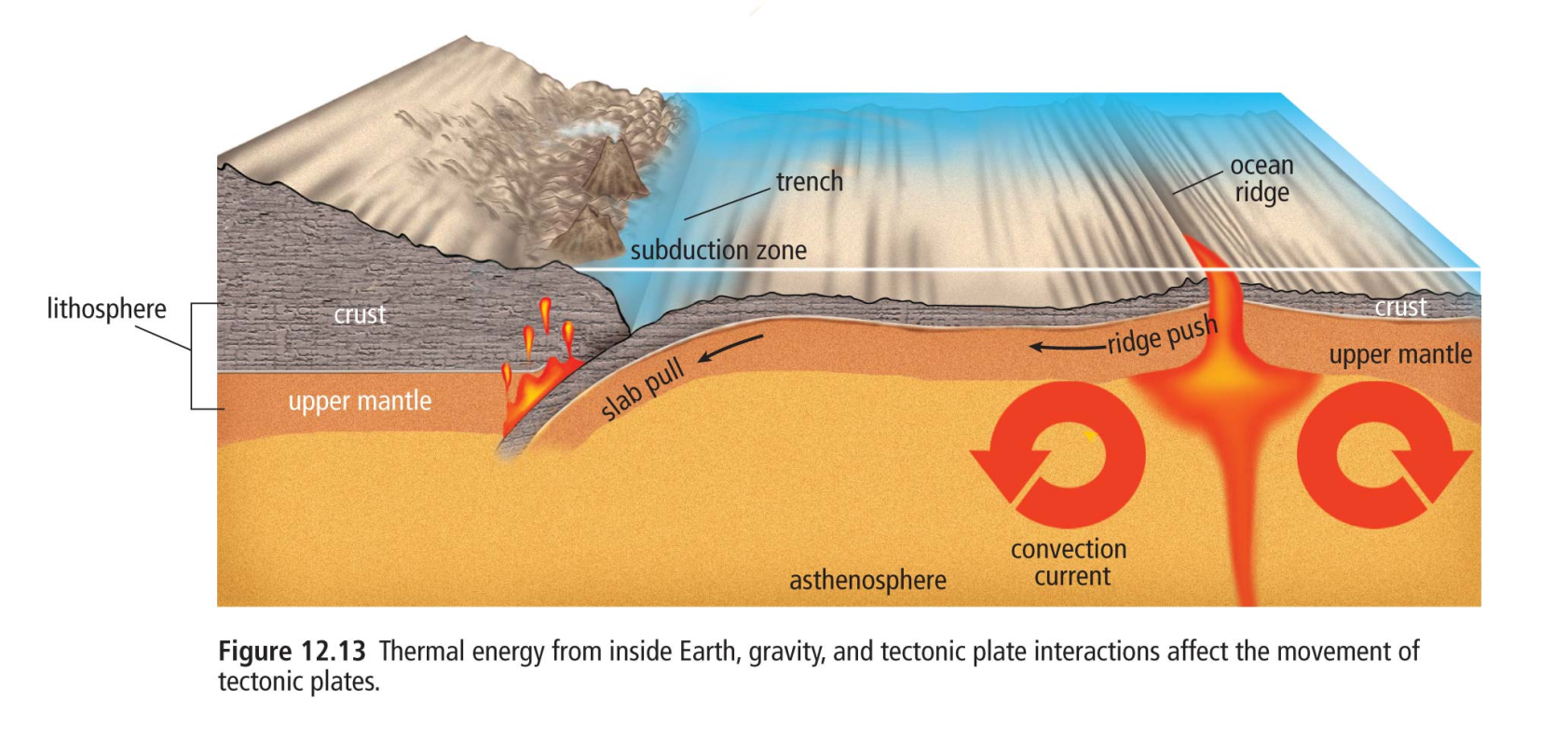 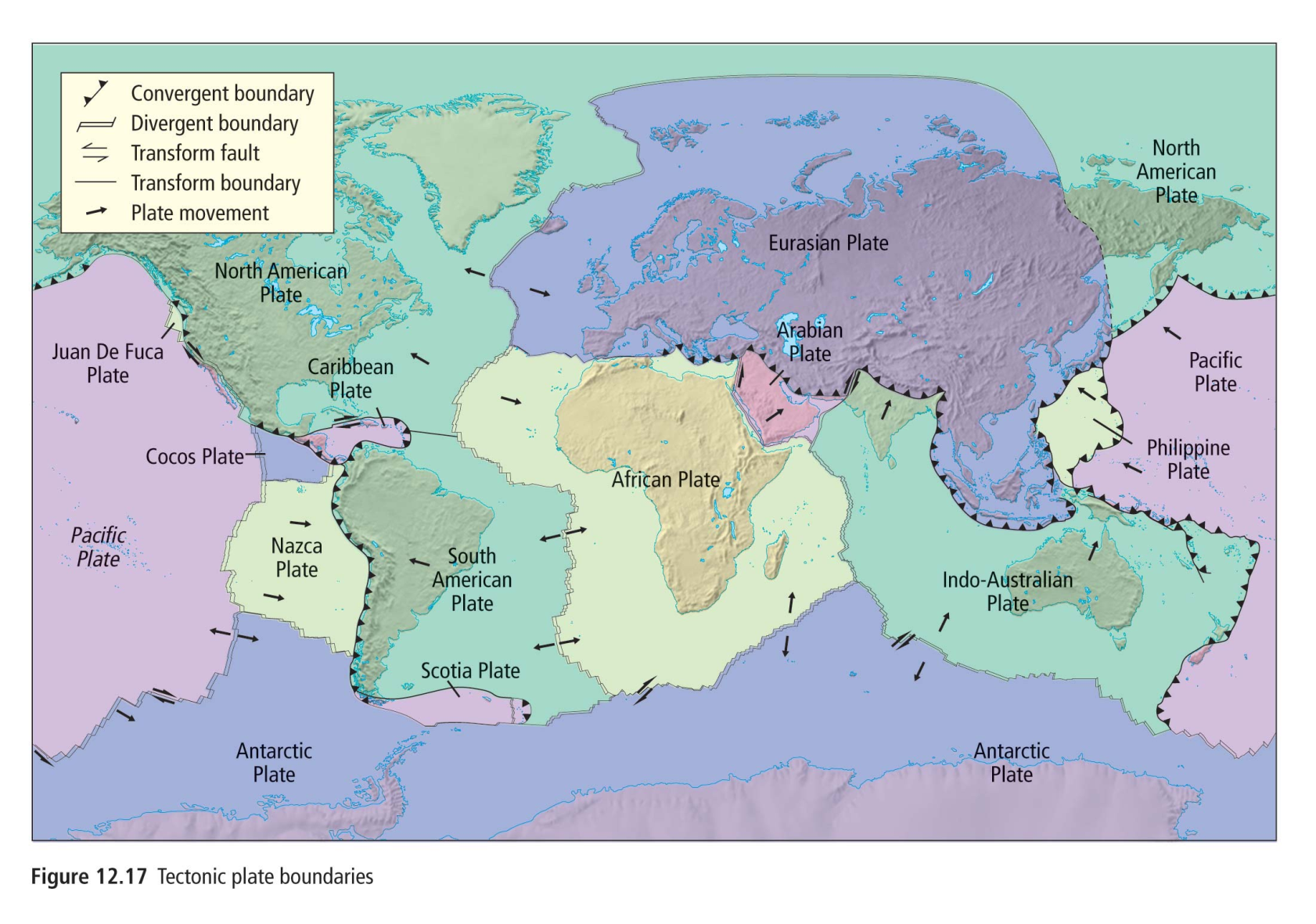 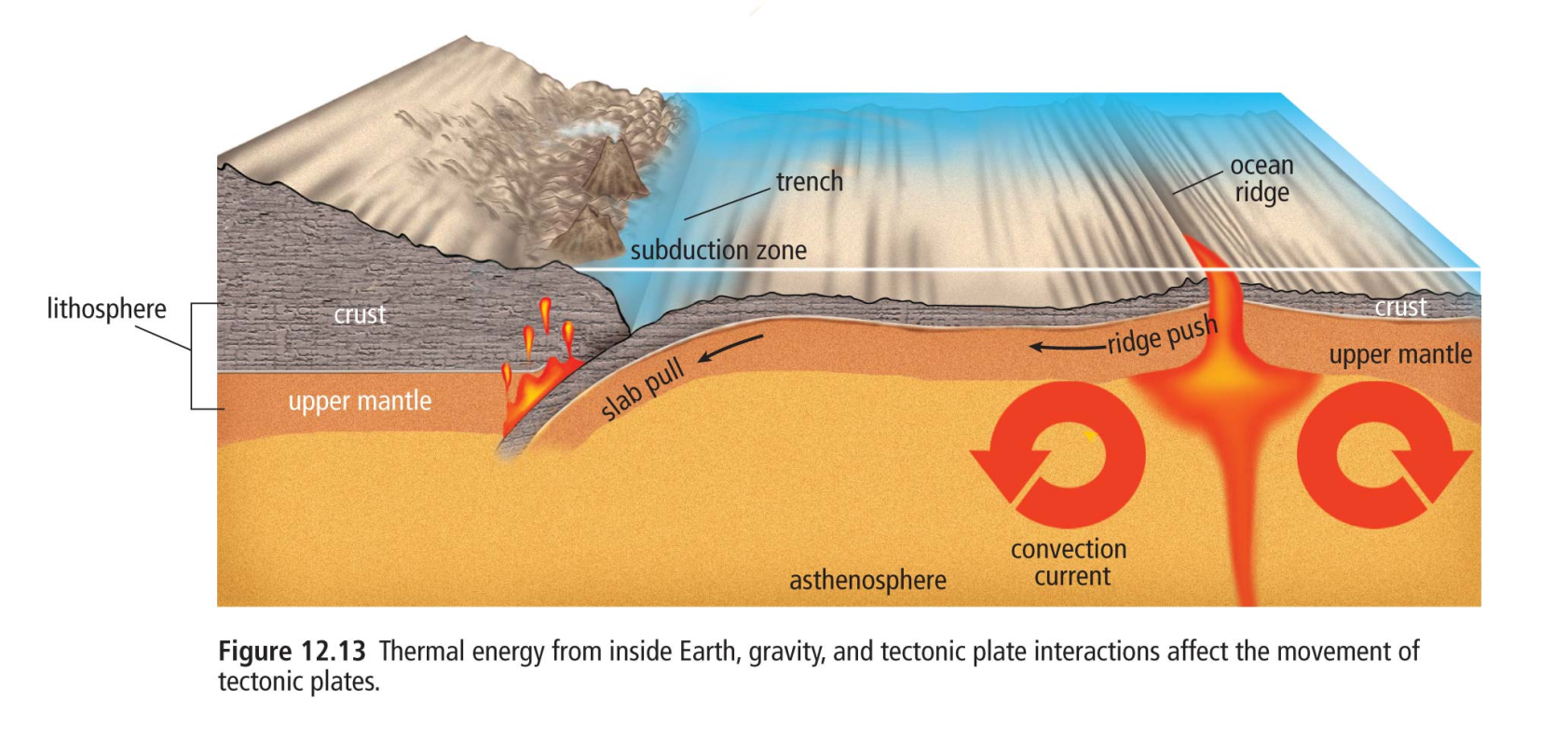 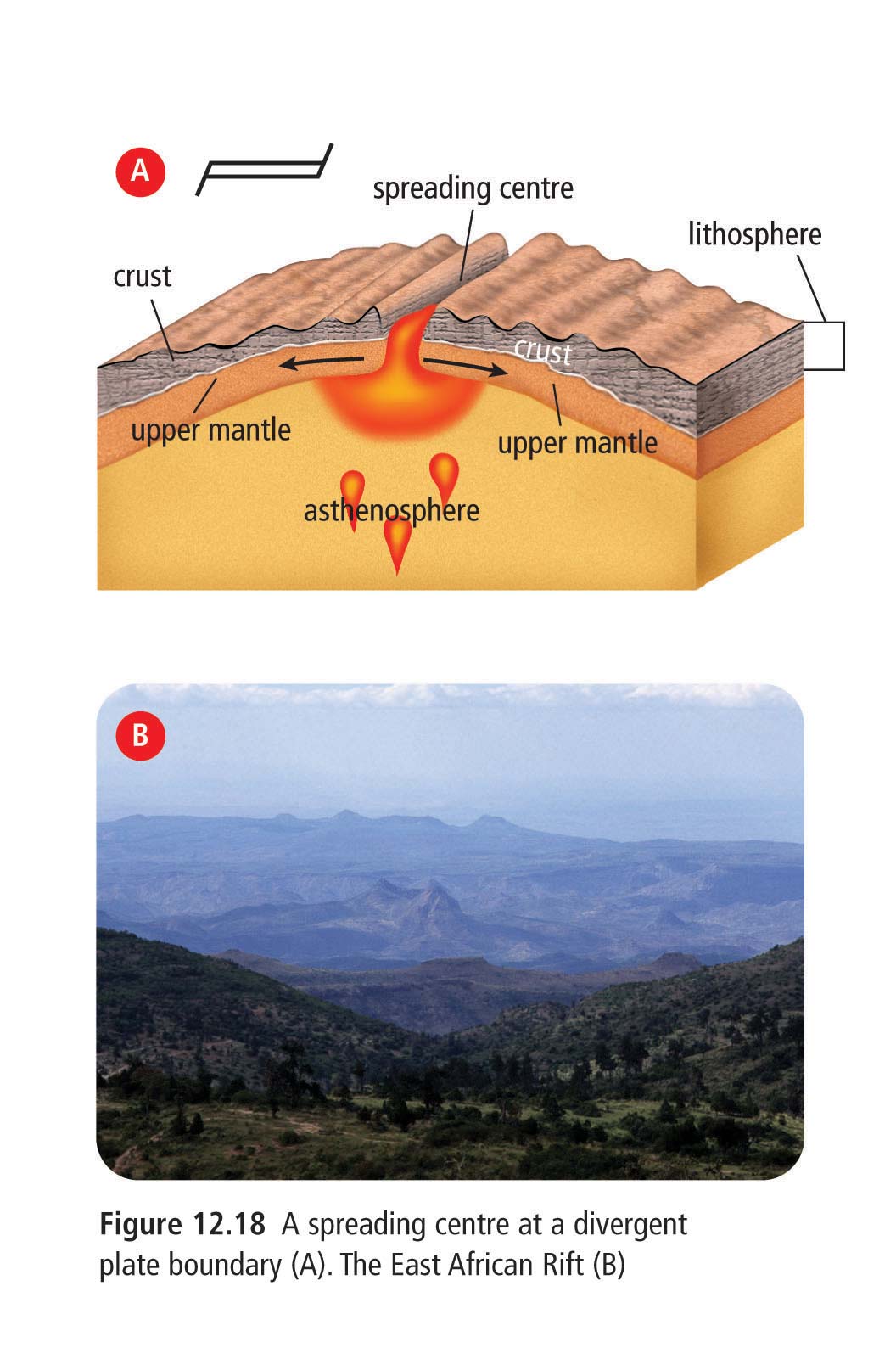 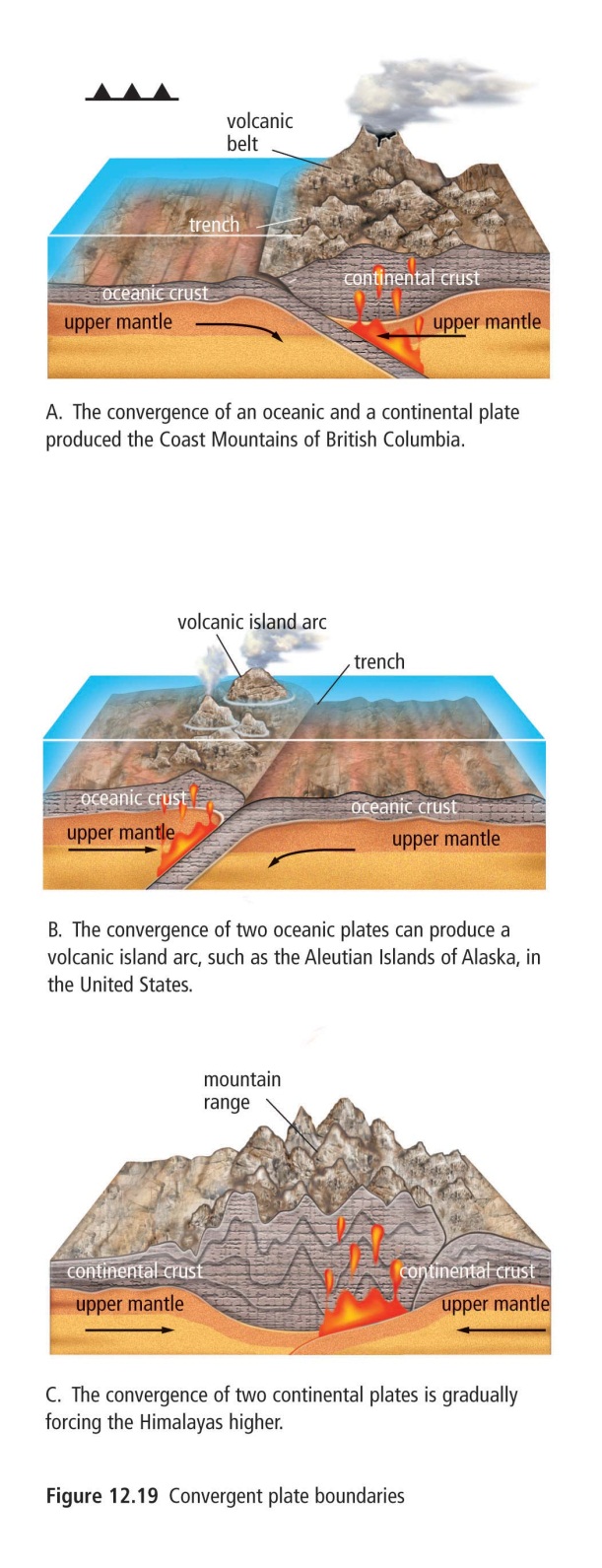 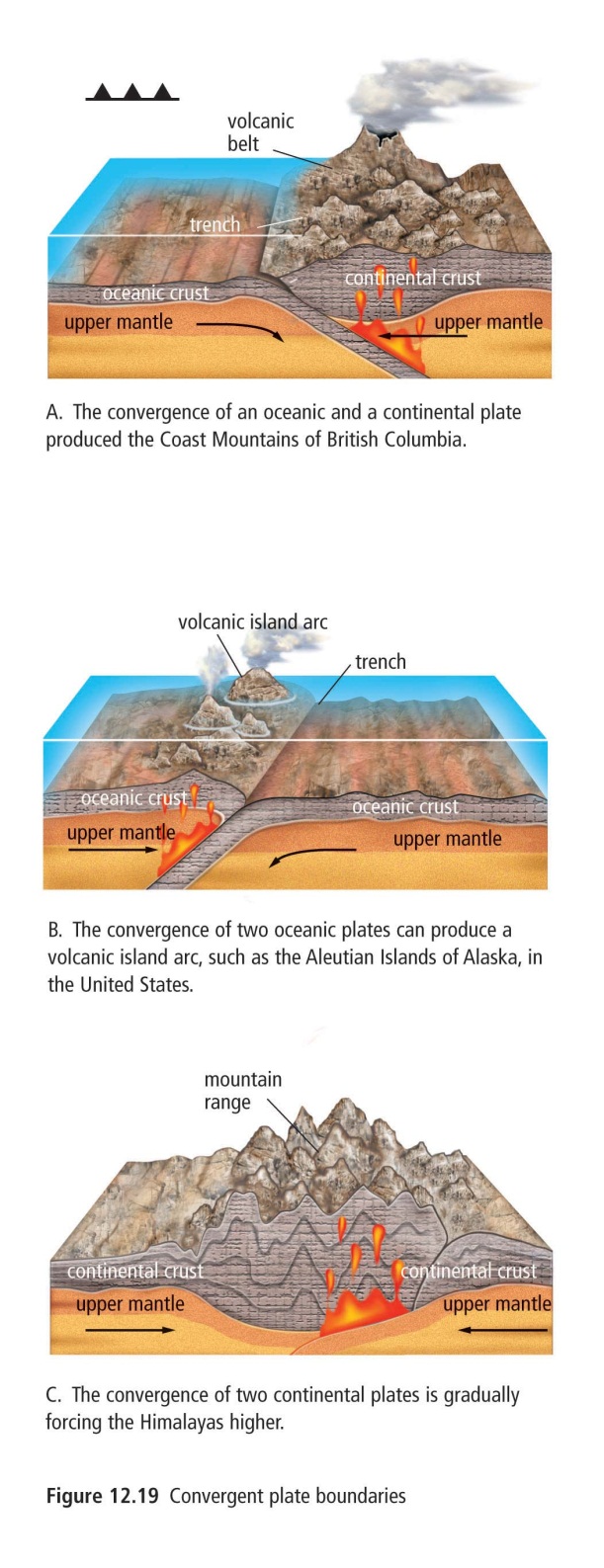 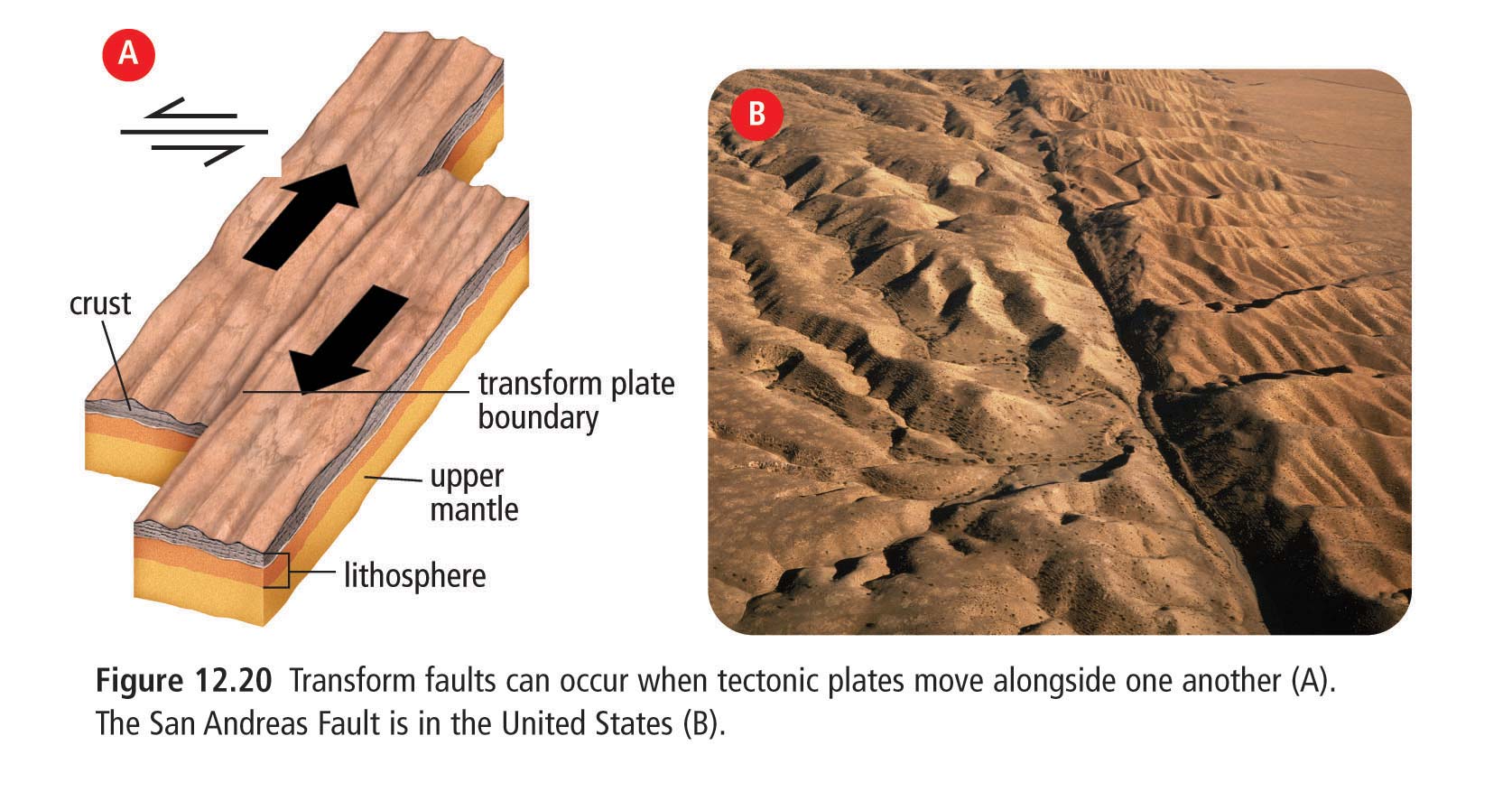 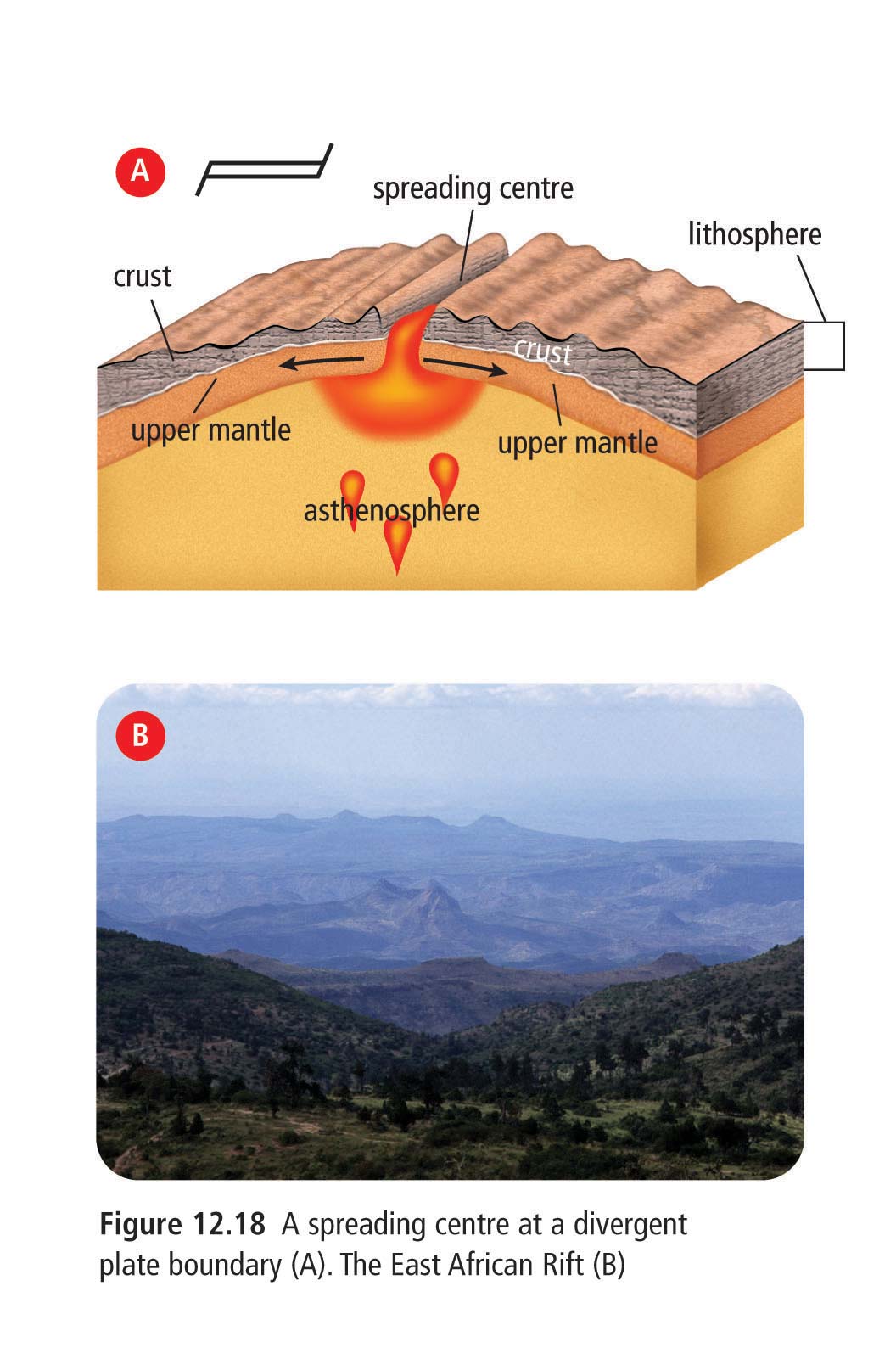 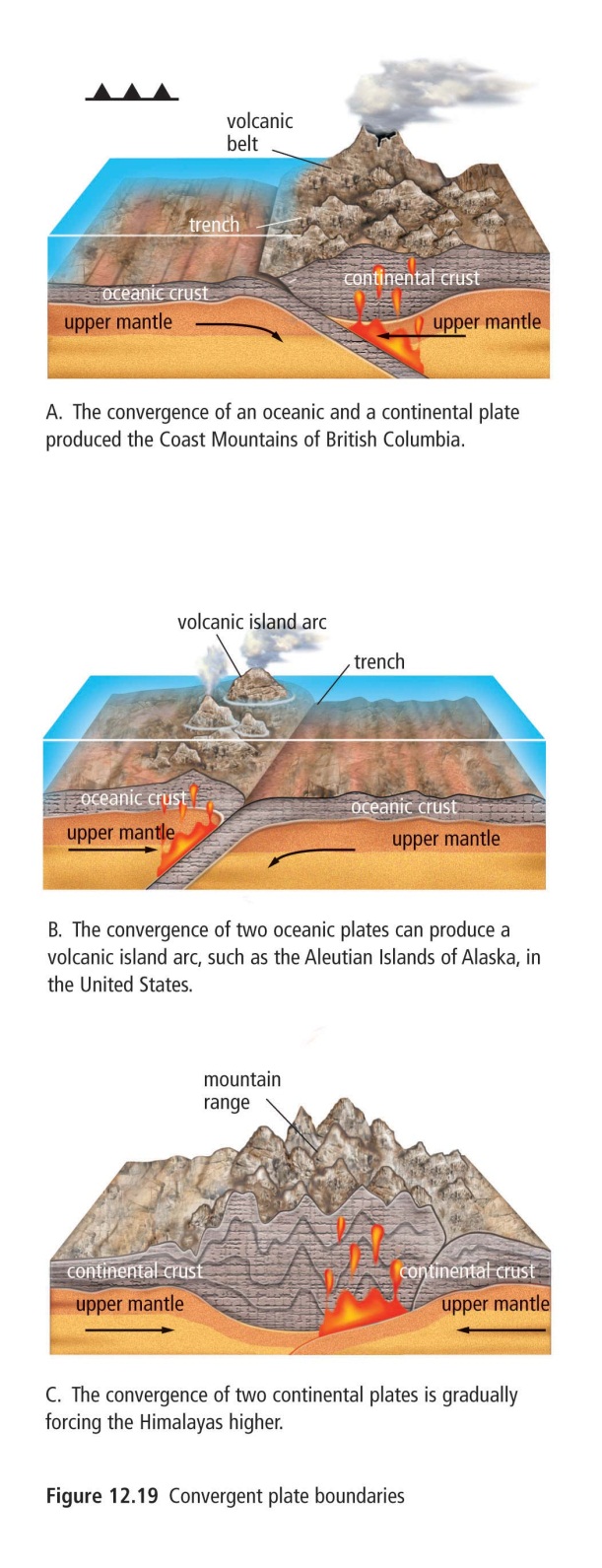 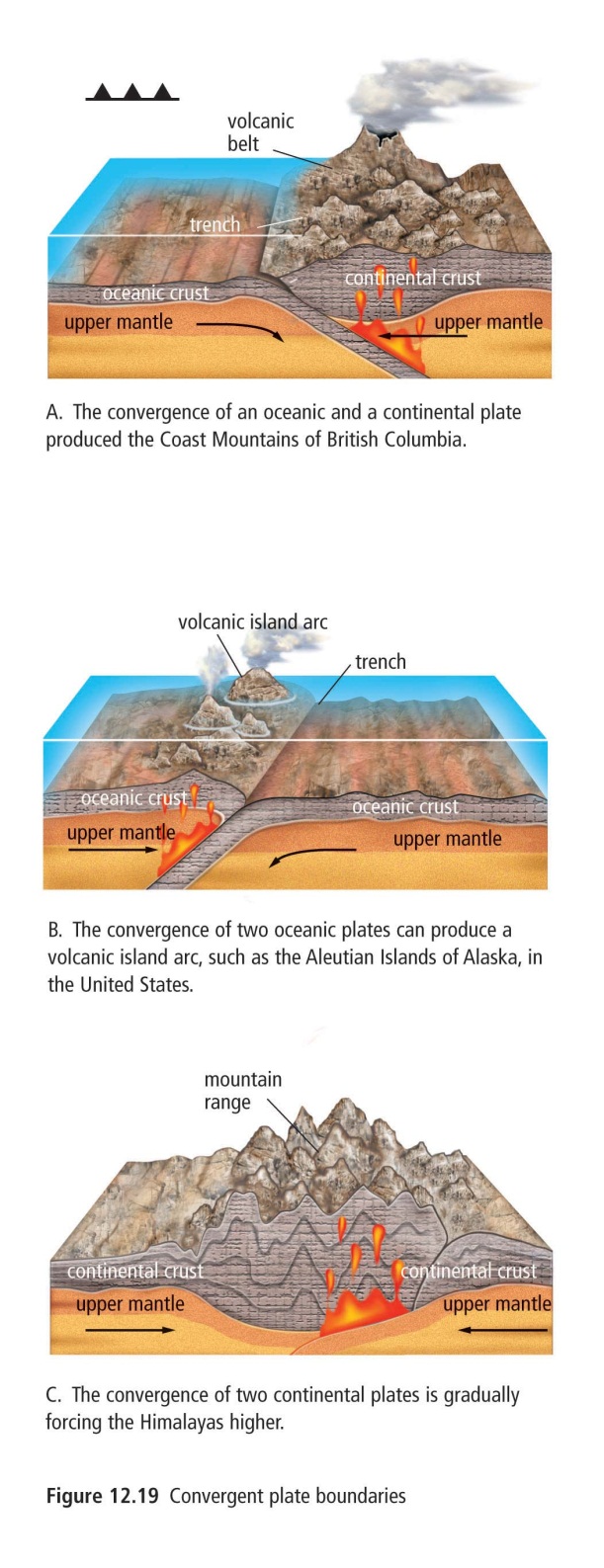 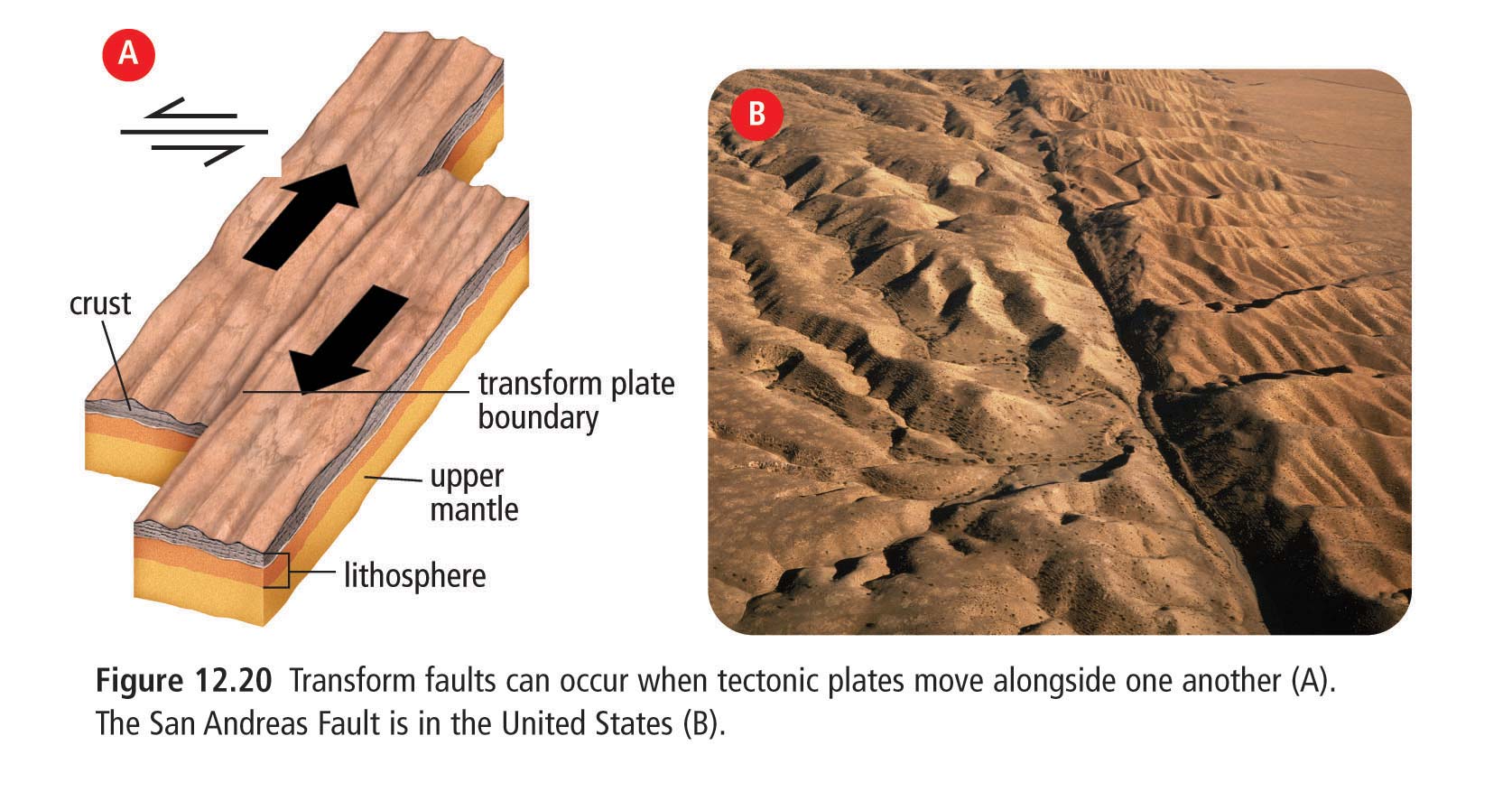 Tectonic Plate SymbolsEarthquakesEarthquakes-EQ’s are the -the focus is the  -the epicentre is the  Seismic Waves-there are three types:  Measuring EarthquakesGround motion of an earthquake is measured using a _________________________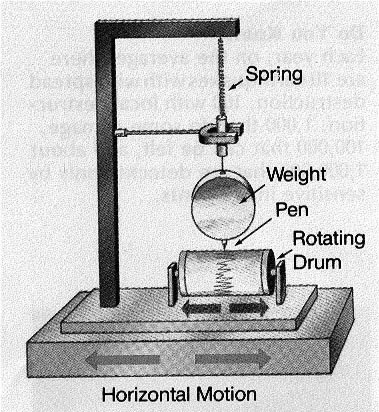 Seismographs produce a reading called a _____________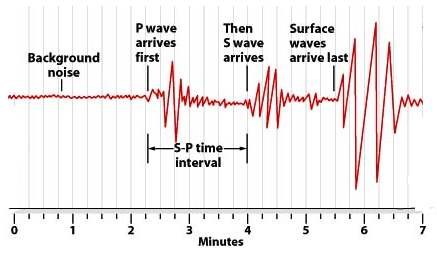 Interpreting a Seismogram:1) Epicentre distance  2) Magnitude  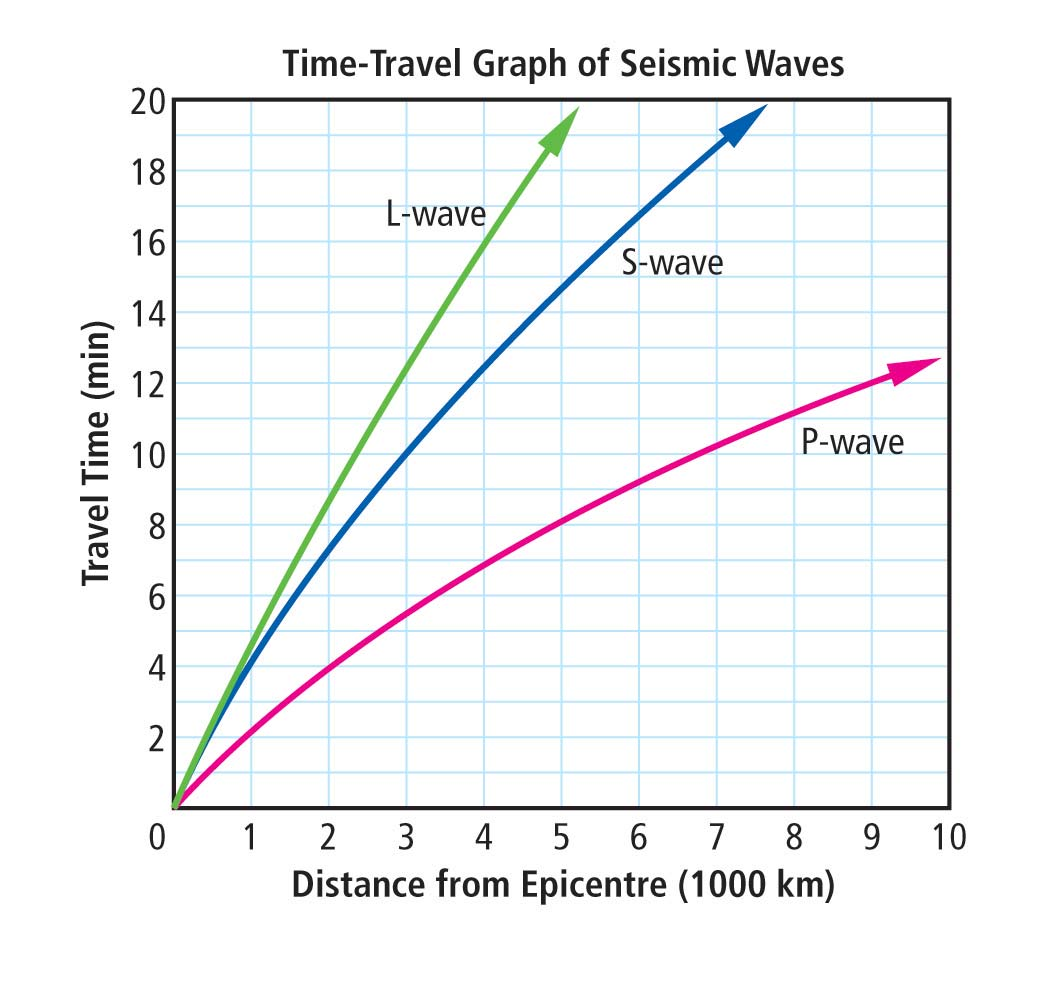 Volcanoes-volcanoes  -there are three major types:  1) Composite volcano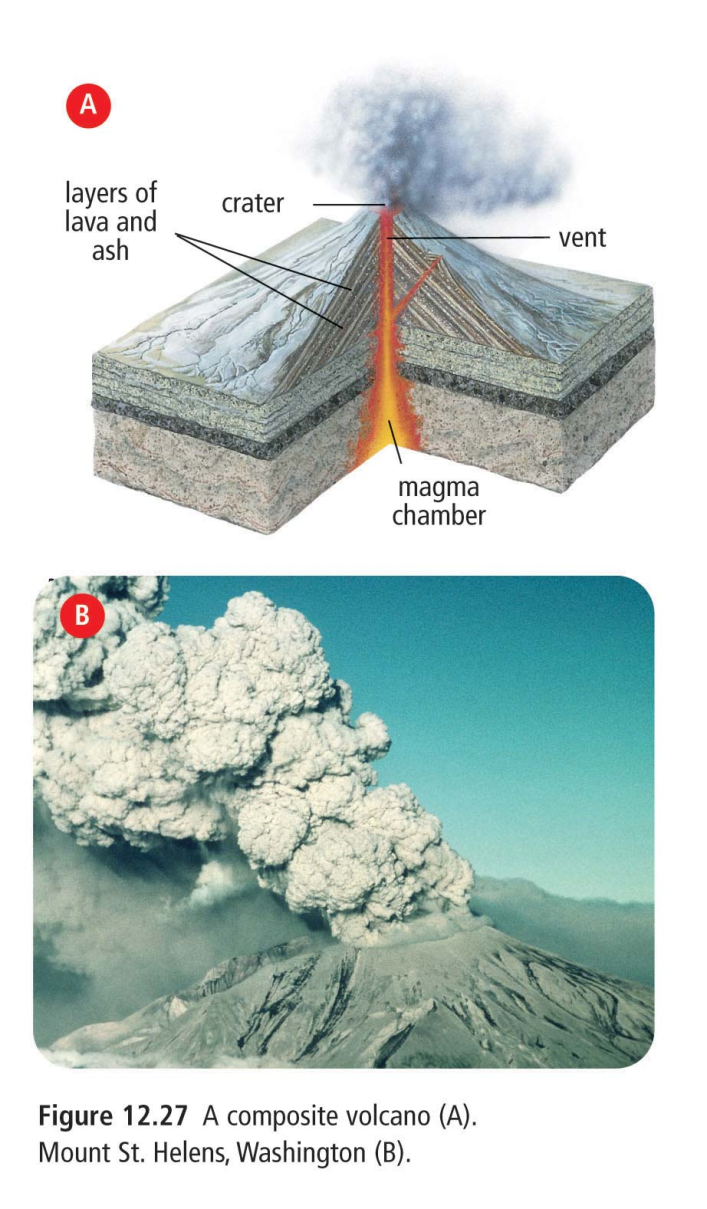 2) Shield volcano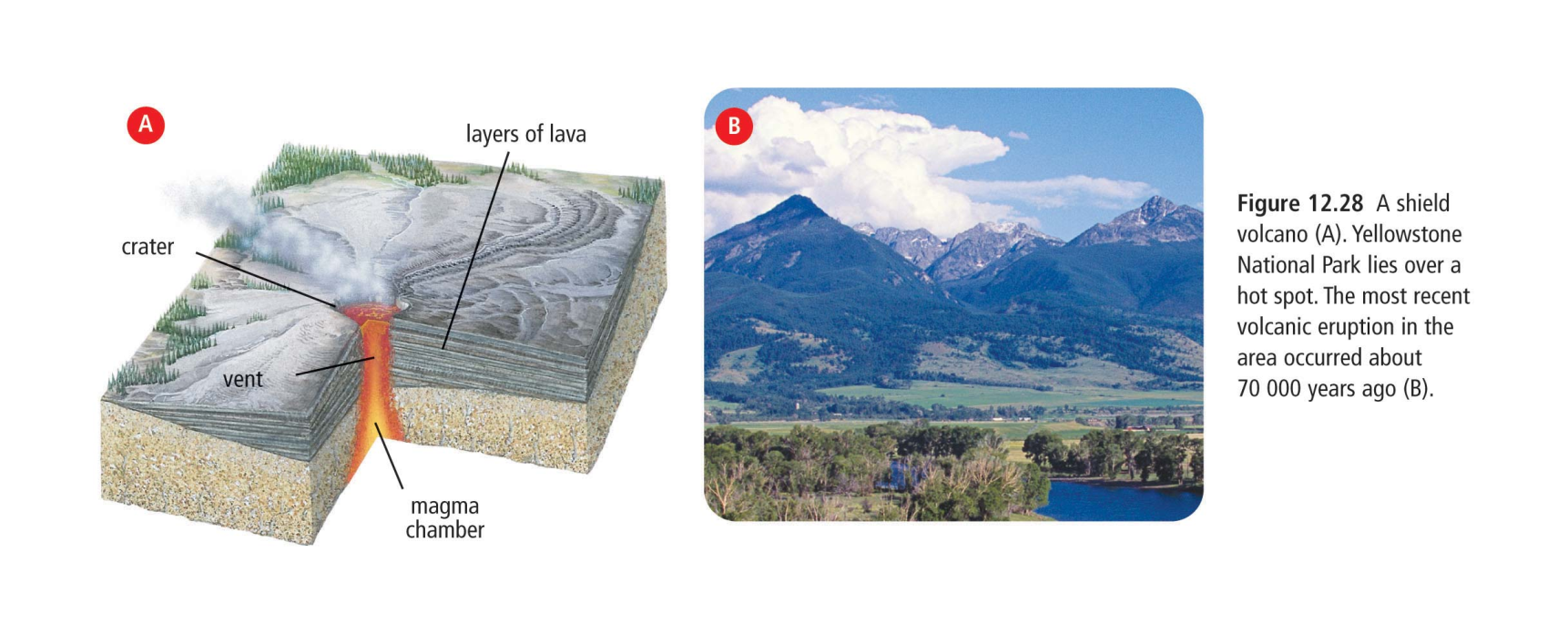 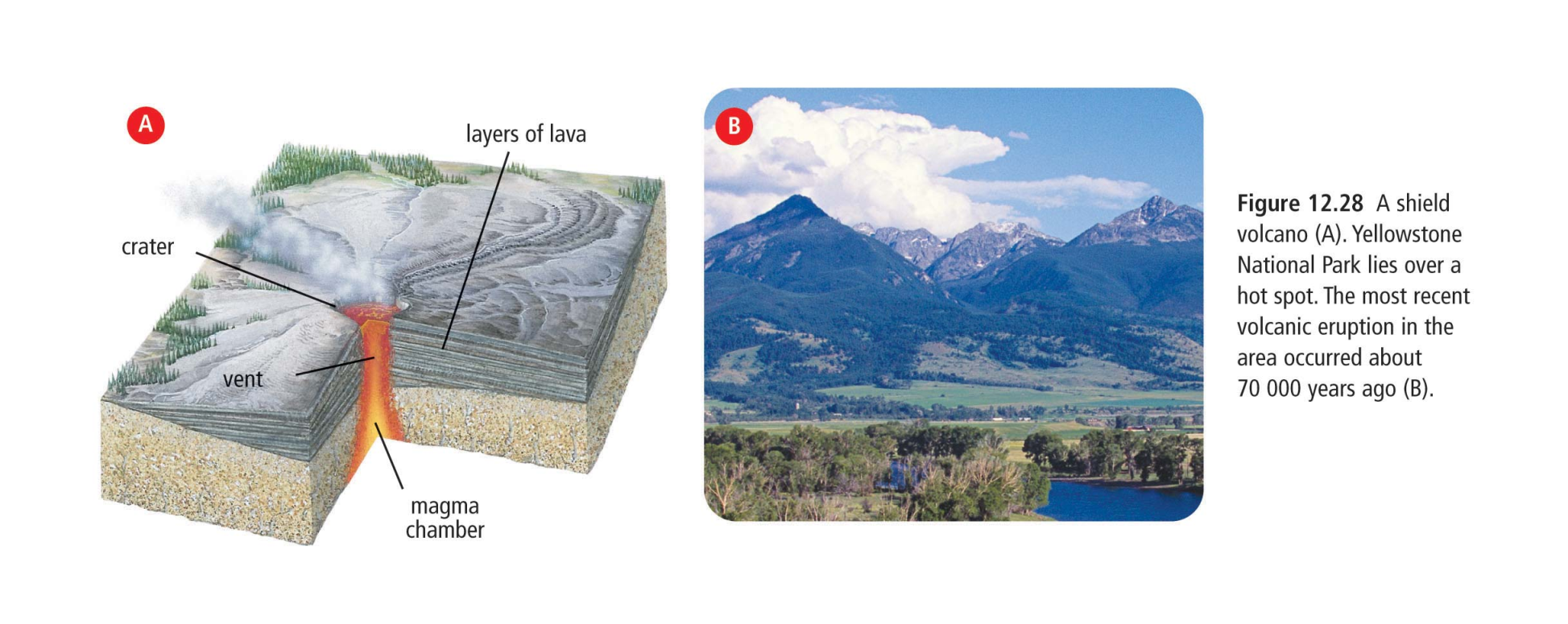 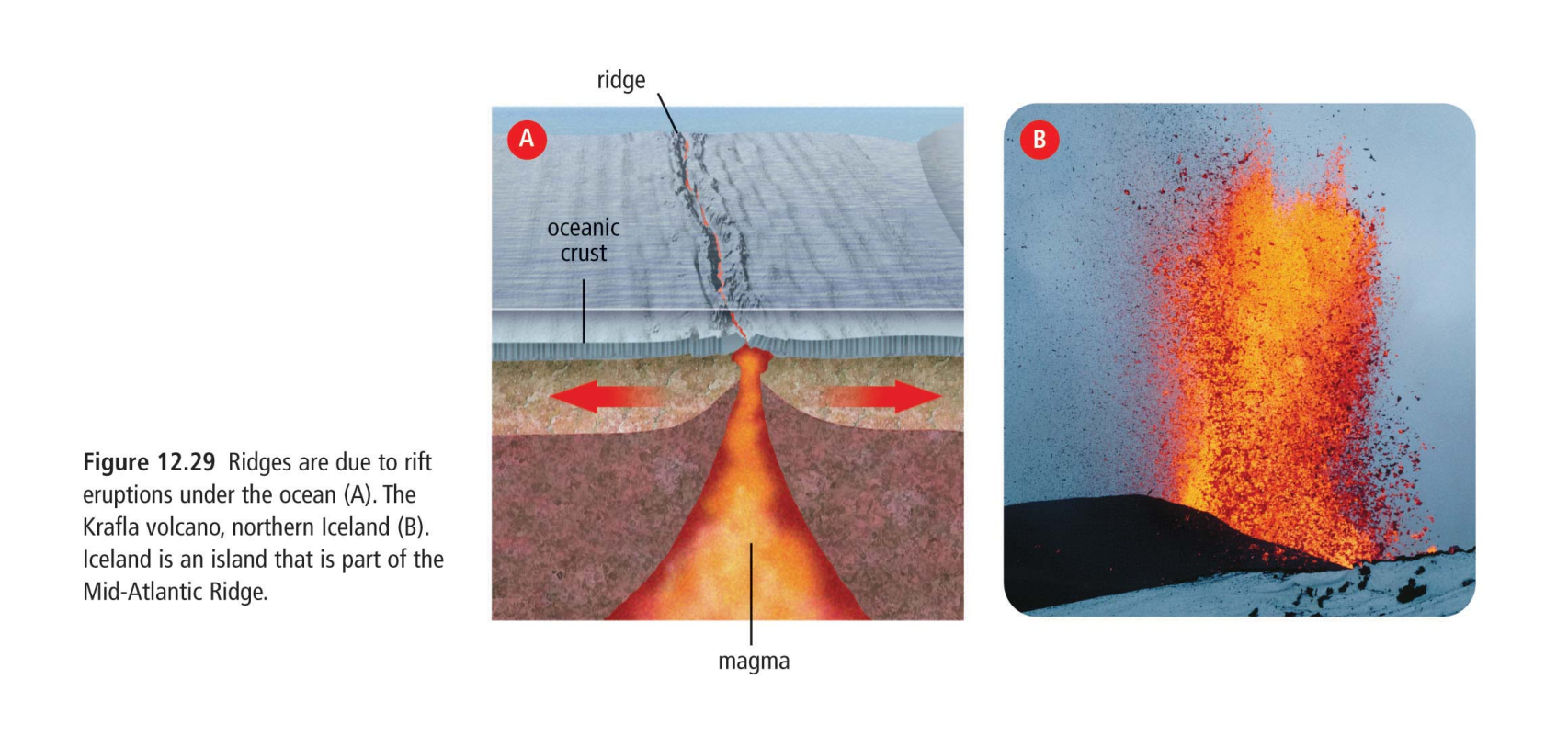 3) Rift Eruption Divergent boundaryConvergent boundaryTransform boundaryPlate movementVolcanoesMountainsSeismic WaveDescriptionMotionPrimary(P)Secondary(S)Surface(L)DescriptionCompositionLocationExampleComposite VolcanoShield VolcanoRiftEruption